Gloomy gully assembly guide:Gloomy Gully A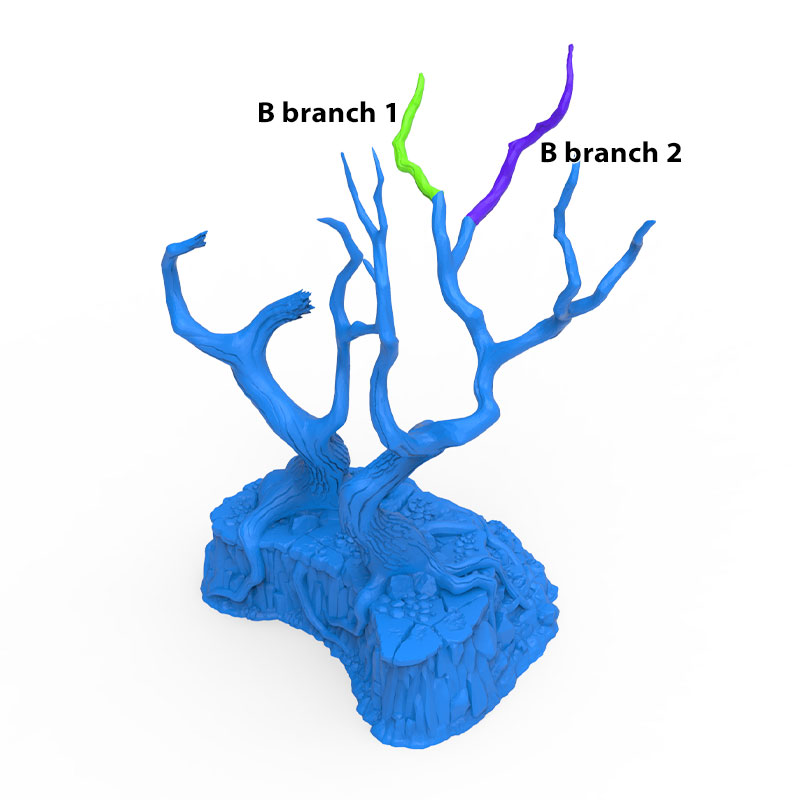 Gloomy Gully B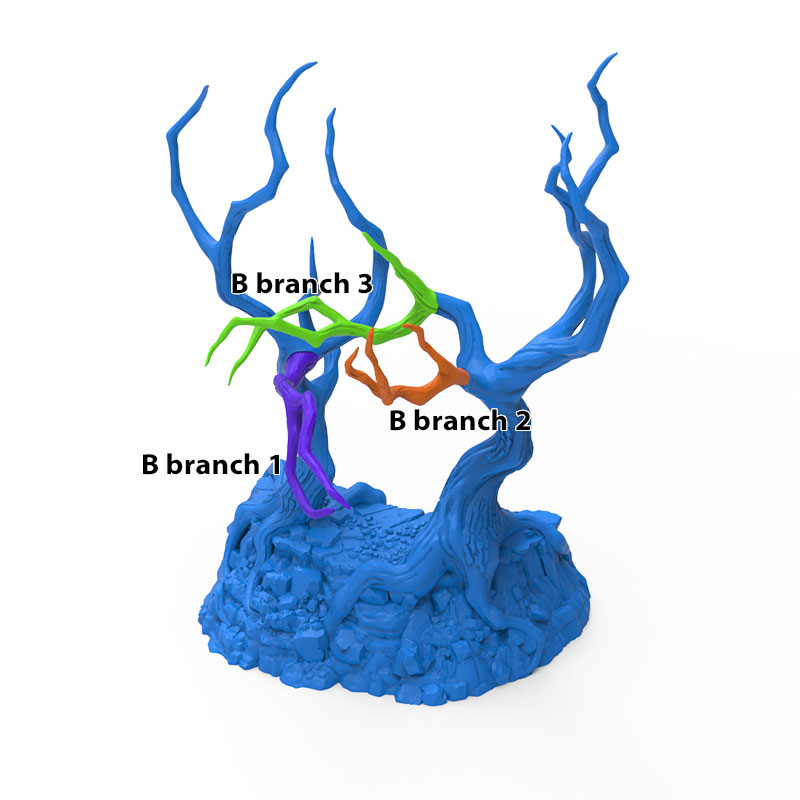 Gloomy Gully C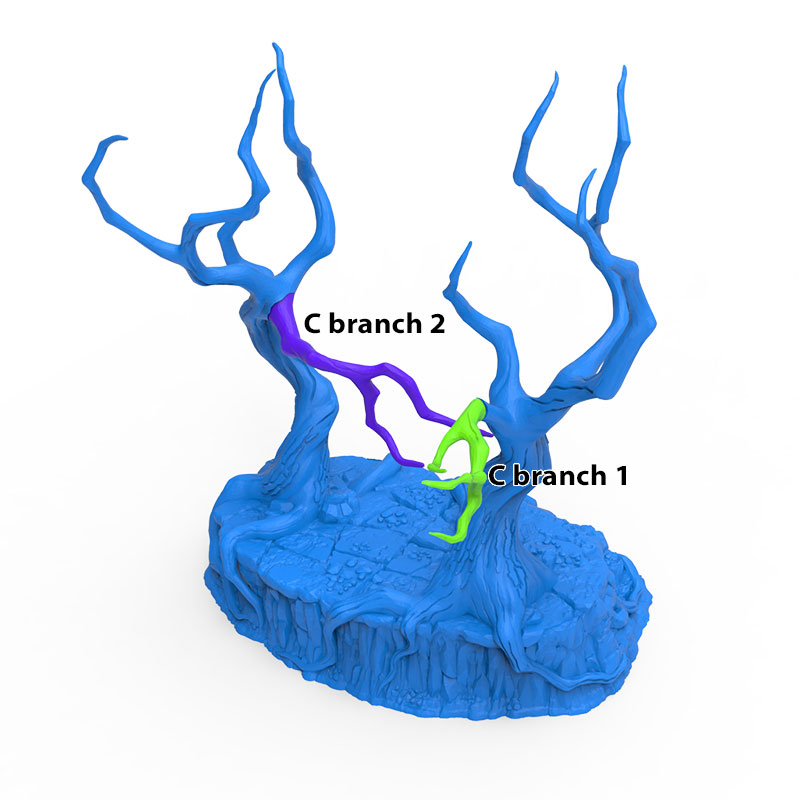 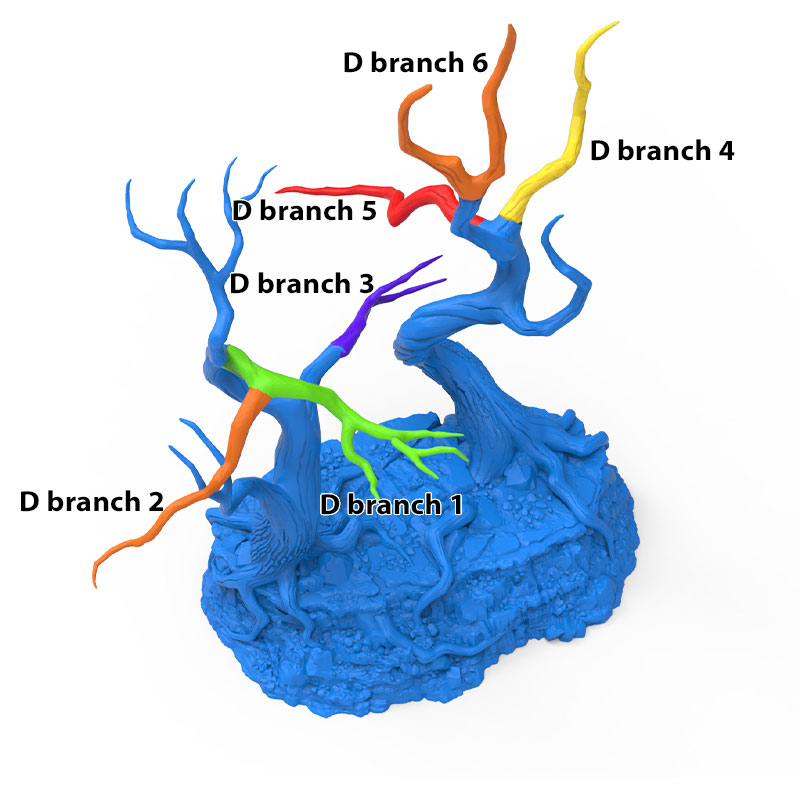 Gloomy Gully D